Online supplementary fileSBox 1: Details for how IQVIA calculates country-level fluoroquinolone consumption estimates.IQVIA uses national sample surveys that are performed by pharmaceutical sales distribution channels to estimate antimicrobial consumption from the volume of antibiotics sold in retail and hospital pharmacies. The sales estimates from this sample are projected with use of an algorithm developed by IQVIA to approximate total volumes for sales and consumption. Quinolone consumption (Moxifloxacin, Ciprofloxacin, Gemifloxacin, Ofloxacin, Levofloxacin, Lomefloxacin, Norfloxacin, Enoxacin, Gatifloxacin, Trovafloxacin, Sparfloxacin) estimates are reported as the number of standard doses (a dose is classified as a pill, capsule, or ampoule) per 1000 population per year [1].STable 1: Sources used by CDDEP to provide antimicrobial resistance prevalence estimates. Results are provided by country.[2] STable 2. Sensitivity analysis of Table 2. Linear regression models testing the country-level association between quinolone consumption in food-producing animals and humans and the prevalence of fluoroquinolone resistance in E. coli, K. pneumoniae, A. baumanii and P. aeruginosa spp. in all countries excluding China [coefficients (95% confidence intervals)]* P-value <0.05, ** P-value <0.005STable 3. Sensitivity analysis of Table 2. Spearman’s correlation matrix of country-level prevalence of fluoroquinolone resistance (%) in 4 bacterial species and quinolone consumption in food-producing animals and fluoroquinolone consumption in humans in all countries excluding China * P<0.05 ** P<0.005; FQ - fluoroquinoloneSFig 1. Scatter plots of the country-level association between quinolone consumption in food-producing animals and the prevalence of fluoroquinolone resistance in a) E. coli, b) K. pneumoniae, c) A. baumanii and d) P. aeruginosa spp.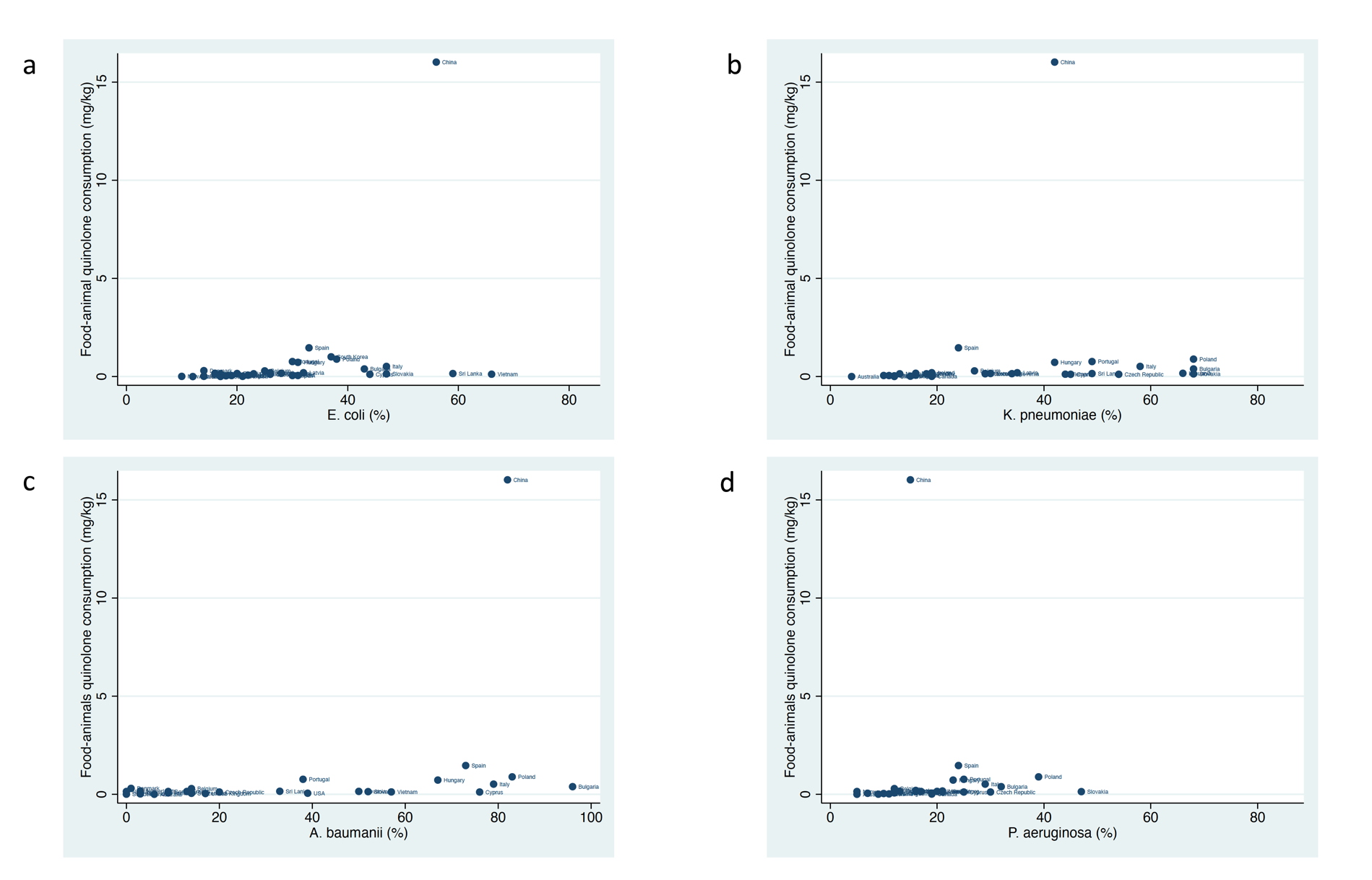 References1.	Kenyon C, Buyze J, Wi T. Antimicrobial consumption and susceptibility of Neisseria gonorrhoeae: a global ecological analysis. Frontiers in medicine. 2018;5:329.2.	The Center for Disease Dynamics Economics & Policy. ResistanceMap: Antibiotic resistance. 2021 [cited 2021]. Available from: 2021. https://resistancemap.cddep.org/AntibioticResistance.php.CountryData SourceArgentinaWHONET-Argentina Network and SIREVAII-Argentina NetworkAustraliaAustralian Group of Antimicrobial Resistance (AGAR)Austria, Belgium, Bulgaria, Croatia, Cyprus, Czech Republic, Denmark, Estonia, Finland, France, Germany, Greece, Hungary, Iceland, Ireland, Italy, Latvia, Lithuania, Luxembourg, Malta, Netherlands, Norway, Poland, Portugal, Romania, Slovakia, Slovenia, Spain, Sweden, United KingdomEuropean Antimicrobial Resistance Surveillance Network (EARS-Net)Bahrain, Brazil, Cambodia, Egypt, Ethiopia, Indonesia, Iran, Japan, Jordan, Kosovo, Laos, Lebanon, Madagascar, Mali, Myanmar, Nepal, Nigeria, Oman, Philippines, Republic of Korea, Saudi Arabia, Sudan, Thailand, Tunisia, United Arab Emirates, ZambiaGlobal Antimicrobial Resistance Surveillance System (GLASS)Belarus, Bosnia and Herzegovina, Georgia, Kosovo, Former Yugoslav Republic of Macedonia, Montenegro, Russia, Serbia, Switzerland, Turkey, UkraineCentral Asian and European Surveillance of Antimicrobial Resistance Network (CAESAR)CanadaCanadian Antimicrobial Resistance Alliance (CARA)ChileChilean Society of Infectious DiseasesChinaCHINET surveillanceEcuadorReference Laboratory for Antimicrobial Resistance at the National Institute of Public Health Research (INSPI)Ghana, ZimbabweLancet Laboratories Pvt. LtdIndiaSRL DiagnosticsKenyaPrivate tertiary hospitalMalawiQueen Elizabeth Central HospitalMalaysiaNational Surveillance of Antimicrobial Resistance, MalaysiaMexicoHospital Civil de Guadalajara "Fray Antonio Alcalde"New ZealandPublic Health SurveillancePakistanChugtai's Laboratory Private Ltd.South AfricaSouth Africa Society for Clinical MicrobiologyTaiwanTaiwan Nosocomial Infection Surveillance (TNIS)United States of AmericaThe Surveillance Network (TSN)VenezuelaPrograma Venezolano de Vigilancia de la Resistencia a los Antimicrobianos (PROVENRA)VietnamViet Nam Resistance (VINARES) ProjectE. coliE. coliE. coliK. pneumoniaeK. pneumoniaeK. pneumoniaeA. baumaniiA. baumaniiA. baumaniiP. aeruginosaP. aeruginosaP. aeruginosaModel 1Model 2Model 3Model 1Model 2Model 3Model 1Model 2Model 3Model 1Model 2Model 3Quinolones food animals 11.8 (-1.9-25.6)- 1.2 (-11.3-13.8)21.3 (-11.9-43.7)-12.9 (-11.8-37.8)51.2 (19.9-82.4)**-32.7 (5.8-59.6)*12.8 (19.1-23.7)*-7.5 (-3.9-19.1)Quinoloneshumans-.02 (.01-.03)** .02 (.01-.04)**- .03 (.01-.04)**.02 (-.004-.04)-.05 (.02-.08)**.04 (.02-.07)**-.02 (.01-.03)**.01 (.00-.02)*N344632304131253424283627R20.080.330.410.120.200.210.330.290.590.180.280.28Acinetobacter baumanniiEscherichia coliPseudomonas aeruginosaKlebsiella pneumoniae Food-animal FQ consumptionHuman FQ consumptionAcinetobacter baumannii1Escherichia coli0.67**1Pseudomonas aeruginosa0.77**0.78**1Klebsiella pneumoniae0.73**0.63**0.91**1 Food-animal FQ consumption0.49*0.52**0.55**0.60**1Human FQ consumption0.58**0.62**0.56**0.43*0.42*1